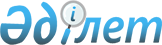 Аудандық мәслихаттың 2018 жылғы 29 желтоқсандағы № 234-VІ "2019-2021 жылдарға арналған аудандық бюджет туралы" шешіміне өзгерістер енгізу туралыАтырау облысы Мақат аудандық мәслихатының 2019 жылғы 2 қазандағы № 318-VI шешімі. Атырау облысының Әділет департаментінде 2019 жылғы 8 қазанда № 4499 болып тіркелді
      Қазақстан Республикасының 2008 жылғы 4 желтоқсандағы Бюджет Кодексіне, "Қазақстан Республикасындағы жергілікті мемлекеттік басқару және өзін-өзі басқару туралы" Қазақстан Республикасының 2001 жылғы 23 қаңтардағы Заңының 6 бабының 1 тармағының 1) тармақшасына сәйкес және аудан әкімдігі ұсынған 2019-2021 жылдарға арналған ауданның бюджетін нақтылау туралы ұсынысын қарап, Мақат аудандық мәслихаты ШЕШІМ ҚАБЫЛДАДЫ:      
      1. Аудандық мәслихаттың 2018 жылғы 29 желтоқсандағы ХХХV сессиясының № 234-VІ "2019-2021 жылдарға арналған аудандық бюджет туралы" шешіміне (нормативтік құқықтық актілерді мемлекеттік тіркеу тізілімінде № 4319 санымен тіркелген, 2019 жылғы 21 қаңтарда Қазақстан Республикасы нормативтік құқықтық актілерінің эталондық бақылау банкінде жарияланған) келесі өзгерістер енгізілсін:
      1 тармақтың:
      1) тармақшасында:
      "6 464 202" сандары "7 110 272" сандарымен ауыстырылсын;
      "1 903 586" сандары "2 378 408" сандарымен ауыстырылсын;
      "36 643" сандары "52 805" сандарымен ауыстырылсын;
      "24 129" сандары "24 012" сандарымен ауыстырылсын;
      "4 499 844" сандары "4 655 047" сандарымен ауыстырылсын.
      2) тармақшасында:
      "6 658 680" сандары "7 304 750" сандарымен ауыстырылсын.
      2. Көрсетілген шешімнің № 1 қосымшасы осы шешімнің қосымшасына сәйкес жаңа редакцияда мазмұндалсын.
      3. Осы шешімнің орындалуын бақылау аудандық мәслихаттың экономика мен бюджет, өнеркәсіп, кәсіпкерлікті дамыту және заңдылықты сақтау жөніндегі тұрақты комиссиясына (А. Қабдолов) жүктелсін.
      4. Осы шешім 2019 жылдың 1 қаңтарынан бастап қолданысқа енгiзiледi. 2019 жылға арналған аудандық бюджеті
					© 2012. Қазақстан Республикасы Әділет министрлігінің «Қазақстан Республикасының Заңнама және құқықтық ақпарат институты» ШЖҚ РМК
				
      Аудандық мәслихаттың кезектен
тыс ХLVІ сессиясының төрағасы

А. Ищанов

      Аудандық мәслихат хатшысы

Қ. Исмагулов
2019 жылғы 2 қазандағы аудандық мәслихаттың № 318-VI шешіміне қосымша2018 жылғы 29 желтоксандағы аудандық мәслихаттың № 234-VI шешіміне № 1 қосымша
Санаты
Санаты
Санаты
Санаты
Сомасы 

(мың теңге)
Сыныбы
Сыныбы
Сыныбы
Сомасы 

(мың теңге)
Ішкі сыныбы
Ішкі сыныбы
Сомасы 

(мың теңге)
Атауы
Сомасы 

(мың теңге)
1
2
3
4
5
І. Кірістер
7110272
1
Салықтық түсімдері
2378408
01
Табыс салығы
208450
002
Жеке табыс салығы
208450
03
Әлеуметтік салық
99852
001
Әлеуметтік салық
99852
04
Меншікке салынатын салықтар
2015436
001
Мүлікке салынатын салықтар
2005846
003
Жер салығы
5834
004
Көлік құралдарына салынатын салық
3700
005
Бірыңғай жер салығы
56
05
Тауарларға, жұмыстарға және қызметтерге салынатын iшкi салықтар
51730
002
Акциздер
4821
003
Табиғи және басқа да ресурстарды пайдаланғаны үшін түсетін түсімдер
38880
004
Кәсіпкерлік және кәсіби қызметті жүргізгені үшін алынатын алымдар
7955
005
Ойын бизнесіне салық
74
08
Заңдық мәнді іс-әрекеттерді жасағаны және (немесе) оған уәкілеттігі бар мемлекеттік органдар немесе лауазымды адамдар құжаттар бергені үшін алынатын міндетті төлемдер
2940
001
Мемлекеттік баж
2940
2
Салықтық емес түсімдер
52805
01
Мемлекеттік меншіктен түсетін кірістер
28128
005
Аудандық маңызы бар қала, ауыл, кент, ауылдық округ әкімдерінің басқаруында, ауданның (облыстық маңызы бар қаланың) коммуналдық меншігінің мүлкін жалға беруден түсетін кірістерді қоспағанда, ауданның (облыстық маңызы бар қаланың) коммуналдық меншігінің мүлкін жалға беруден түсетін кірістер
25328
007
Жеке тұлғаларға жергілікті бюджеттен берілген бюджеттік несиелер бойынша сыйақылар
8
009
Мемлекеттік меншіктен түсетін басқа да кірістер
2792
02
Мемлекеттік бюджеттен қаржыландырылатын, мемлекеттік мекемелердің тауарларлы (жұмыстарды, қызметтерді) өткізуден түсетін түсімдер
573
001
Мемлекеттік бюджеттен қаржыландырылатын, мемлекеттік мекемелердің тауарларлы (жұмыстарды, қызметтерді) өткізуден түсетін түсімдер
573
04
Мемлекеттік бюджеттен қаржыландырылатын, сондай-ақ Қазақстан Республикасы Ұлттық Банкінің бюджетінен (шығыстар сметасынан) ұсталатын және қаржыландырылатын мемлекеттік мекемелер салатын айыппұлдар, өсімпұлдар, санкциялар, өндіріп алулар
16
001
Мұнай секторы ұйымдарынын және жіберленушілерге үтемақы қорына түсетін түсімдерді қоспағанда, мемлекеттік бюджеттен қаржыландырылатын, сондай-ақ Қазақстан Республикасы Ұлттық Банкінің бюджетінен (шығыстар сметасынан) қамтылатын және қаржыландырылатын мемлекеттік мекемелер салатын айыппұлдар, өсімпұлдар, санкциялар, өндіріп алулар 
16
06
Өзге де салықтық емес түсімдер
24088
001
Өзге де салықтық емес түсімдер
24088
3
Негізгі капиталды сатудан түсетін түсімдер
24012
01
Мемлекеттік мекемелерге бекітілген мемлекеттік мұлікті сату
11322
001
Мемлекеттік мекемелерге бекітілген мемлекеттік мұлікті сату
11322
03
Жерді және материалдық емес активтерді сату
12690
001
Жерді сату
10503
002
Материалдық емес активтерді сату
2187
4
Трансферттердің түсімдері
4655047
02
Мемлекеттік басқарудың жоғарғы тұрған органдарынан түсетін трансферттер
4655047
002
Облыстық бюджеттен түсетін трансферттер
4655047
Санаты
Санаты
Санаты
Санаты
Сомасы (мың теңге)
Сыныбы
Сыныбы
Сыныбы
Сомасы (мың теңге)
Кіші сыныбы
Кіші сыныбы
Сомасы (мың теңге)
Атауы
Сомасы (мың теңге)
1
2
3
4
5
5
Бюджеттік несиелерді өтеу
7674
01
Бюджеттік несиелерді өтеу
7674
001
Мемлекеттік бюджеттен берілген бюджеттік несиелерді өтеу
7674
Санаты
Санаты
Санаты
Санаты
Сомасы (мың теңге)
Сыныбы
Сыныбы
Сыныбы
Сомасы (мың теңге)
Кіші сыныбы
Кіші сыныбы
Сомасы (мың теңге)
Атауы
Сомасы (мың теңге)
1
2
3
4
5
V. Бюджет тапшылығы (профициті)
 -7575
VI. Бюджет тапшылығын қаржыландыру (профицитін пайдалану)
0
Қарыздар түсімі
0
7
Қарыздар түсімі
7575
01
Мемлекеттік ішкі қарыздар 
7575
002
Қарыз алу келісім-шарттары
7575
Cанаты
Cанаты
Cанаты
Cанаты
Сомасы 

(мың теңге)
Cыныбы
Cыныбы
Cыныбы
Сомасы 

(мың теңге)
Ішкі сынып
Ішкі сынып
Сомасы 

(мың теңге)
Атауы
Сомасы 

(мың теңге)
1
2
3
4
5
8
Бюджет қаражаты қалдықтарының қозғалысы
194478
01
Бюджет қаражаты қалдықтары
194478
001
Бюджет қаражатының бос қалдықтары
194478
Функционалдық топ
Функционалдық топ
Функционалдық топ
Функционалдық топ
Функционалдық топ
Сомасы (мың теңге) 
Кіші функция
Кіші функция
Кіші функция
Кіші функция
Сомасы (мың теңге) 
Бюджеттік бағдарламалардың әкiмшiсi
Бюджеттік бағдарламалардың әкiмшiсi
Бюджеттік бағдарламалардың әкiмшiсi
Сомасы (мың теңге) 
Бағдарлама
Бағдарлама
Сомасы (мың теңге) 
Атауы
Сомасы (мың теңге) 
ІІ. Шығындар
7304750
01
Жалпы сипаттағы мемлекеттік қызметтер
557236
1
Мемлекеттiк басқарудың жалпы функцияларын орындайтын өкiлдi, атқарушы және басқа органдар
194797
112
Аудан (облыстық маңызы бар қала) мәслихатының аппараты
21483
001
Аудан (облыстық маңызы бар қала) мәслихатының қызметін қамтамасыз ету жөніндегі қызметтер
20531
003
Мемлекеттік органның күрделі шығыстары
952
122
Аудан (облыстық маңызы бар қала) әкімінің аппараты
149403
001
Аудан (облыстық маңызы бар қала) әкімінің қызметін қамтамасыз ету жөніндегі қызметтер
87792
003
Мемлекеттік органның күрделі шығыстары
39027
113
Жергілікті бюджеттерден берілетін ағымдағы
22584
123
Қаладағы аудан, аудандық маңызы бар қала, кент, ауыл, ауылдық округ әкімінің аппараты
23911
001
Қаладағы аудан, аудандық маңызы бар қала, кент, ауыл, ауылдық округ әкімінің қызметін қамтамасыз ету жөніндегі қызметтер
18753
022
Мемлекеттік органның күрделі шығыстары
5158
2
Қаржылық қызмет
1187
459
Ауданның (облыстық маңызы бар қаланың) экономика және қаржы бөлімі
1187
003
Салық салу мақсатында мүлікті бағалауды жұргізу
687
010
Жекешелендіру, коммуналдық меншікті басқару, жекешелендіруден кейінгі қызмет және осыған байланысты дауларды реттеу
500
9
Жалпы сипаттағы өзге де мемлекеттік қызметтер
361252
454
Ауданның (облыстық маңызы бар қаланың) кәсіпкерлік және ауыл шаруашылығы бөлімі
25130
001
Жергілікті деңгейде кәсіпкерлікті және ауыл шаруашылығын дамыту саласындағы мемлекеттік саясатты іске асыру жөніндегі қызметтер
23430
007
Мемлекеттік органның күрделі шығыстары
1700
458
Ауданның (облыстық маңызы бар қаланың) тұрғын үй-коммуналдық шаруашылық, жолаушылар көлігі және автомобиль жолдары бөлімі
163586
001
Жергілікті деңгейде тұрғын үй-коммуналдық шаруашылығы, жолаушылар көлігі және автомобиль жолдары саласындағы мемлекеттік саясатты іске асыру жөніндегі қызметтер
50712
013
Мемлекеттік органның күрделі шығыстары
33763
113
Жергілікті бюджеттерден берілетін ағымдағы нысаналы трансферттер
79111
459
Ауданның (облыстық маңызы бар қаланың) экономика және қаржы бөлімі
123312
001
Ауданның (облыстық маңызы бар қаланың) экономикалық саясатын қалыптастыру мен дамыту, мемлекеттік жоспарлау, бюджеттік атқару және коммуналдық меншігін басқару саласындағы мемлекеттік саясатты іске асыру жөніндегі қызметтер
28291
015
Мемлекеттік органның күрделі шығыстары
12512
113
Жергілікті бюджеттерден берілетін ағымдағы нысаналы трансферттер
82509
486
Ауданның (облыстық маңызы бар қаланың) жер қатынастары, сәулет және қала құрылысы бөлімі
24028
001
Жергілікті деңгейде жер қатынастары, сәулет және қала құрылысын реттеу, саласындағы мемлекеттік саясатты іске асыру жөніндегі қызметтер
16839
003
Мемлекеттік органның күрделі шығыстары
7189
801
Ауданның (облыстық маңызы бар қаланың) жұмыспен қамту, әлеуметтік бағдарламалар және азаматтық хал актілерін тіркеу бөлімі
25196
001
Жергілікті деңгейде жұмыспен қамту, әлеуметтік бағдарламалар және азаматтық хал актілерін тіркеу саласындағы саясатты іске асыру жөніндегі қызметтер
23453
003
Мемлекеттік органның күрделі шығыстары
623
032
Ведомстволық бағыныстағы мемлекеттік мекемелерінің және ұйымдарының күрделі шығыстары
1120
02
Қорғаныс
8820
1
Әскери мұқтаждар
5000
122
Аудан (облыстық маңызы бар қала) әкімінің аппараты
5000
005
Жалпыға бірдей әскери міндетті атқару шеңберіндегі іс-шаралар
5000
2
Төтенше жағдайлар жөніндегі жұмыстарды ұйымдастыру
3820
122
Аудан (облыстық маңызы бар қала) әкімінің аппараты
3820
006
Аудан (облыстық маңызы бар қала) ауқымдағы төтенше жағдайлардың алдын алу және оларды жою
1000
007
Аудандық (қалалық) ауқымдағы дала өоттерінің, сондай-ақ мемлекеттік өртке қарсы қызмет органдарды құрылдмаған елді мекендерде өрттердің алдын алу және оларды сөндіру жөніндегі іс-шаралар
2820
03
Қоғамдық тәртіп, қаіпсіздік, құқықтық, сот, қылмыстық-атқару қызметі
22455
9
Қоғамдық тәртіп және қауіпсіздік саласындағы басқа да қызметтер
22455
458
Ауданның (облыстық маңызы бар қаланың) тұрғын үй-коммуналдық шаруашылық, жолаушылар көлігі және автомобиль жолдары бөлімі
22455
021
Елді мекендердегі жол қозғалысы қауіпсіздігін қамтамасыз ету
22455
04
Білім беру
3543285
1
Мектепке дейінгі тәрбие және оқыту
31777
464
Ауданның (облыстық маңызы бар қаланың) білім бөлімі
31777
040
Мектепке дейінгі білім беру ұйымдарында мемлекеттік білім беру тапсырысын іске асыруға
31777
2
Бастауыш, негізгі орта және жалпы орта білім беру
2538884
464
Ауданның (облыстық маңызы бар қаланың) білім бөлімі
2416039
003
Жалпы білім беру
2238987
006
Балаларға қосымша білім беру 
177052
457
Ауданның (облыстық маңызы бар қаланың) мәдениет, тілдерді дамыту, дене шынықтыру және спорт бөлімі
122845
017
Балалар мен жасөспірімдерге спорт бойынша қосымша білім беру 
122845
9 
Білім беру саласындағы өзге де қызметтер
972624
464
Ауданның (облыстық маңызы бар қаланың) білім бөлімі
972624
001
Жергілікті деңгейде білім білім беру саласындағы мемлекеттік саясатты іске асыру жөніндегі қызметтер
25204
005
Ауданның (облыстық маңызы бар қаланың) мемлекеттік білім беру мекемелер үшін оқулықтар мен оқу-әдістемелік кешендерді сатып алу және жеткізу
120000
012
Мемлекеттік органның күрделі шығыстары
500
015
Жетім баланы (жетім балаларды) және ата-аналарының қамқорынсыз қалған баланы (балаларды) күтіп-ұстауға қамқоршыларға (қорғаншыларға) ай сайынға ақшалай қаражат төлемі
5730
029
Балалар мен жасөспірімдердің психикалық денсаулығын зерттеу және халыққа психологиялық-медициналық-педагогикалық консультациялық көмек көрсету
32622
067
Ведомстволық бағыныстағы мемлекеттік мекемелерінің және ұйымдарының күрделі шығыстары
279741
113
Жергілікті бюджеттерден берілетін ағымдағы нысаналы трансферттер
508827
06
Әлеуметтік көмек және әлеуметтік қамсыздандыру
427875
1
Әлеуметтік қамсыздандыру
114578
801
Ауданның (облыстық маңызы бар қаланың) жұмыспен қамту, әлеуметтік бағдарламалар және азаматтық хал актілерін тіркеу бөлімі
114578
010
Мемлекеттік атаулы әлеуметтік көмек
114578
2
Әлеуметтік көмек 
301336
801
Ауданның (облыстық маңызы бар қаланың) жұмыспен қамту, әлеуметтік бағдарламалар және азаматтық хал актілерін тіркеу бөлімі
301336
004
Жұмыспен қамту бағдарламасы
195970
007
Тұрғын үйге көмек көрсету
410
009
Үйден тәрбиеленіп оқытылатын мүгедек балаларды материалдық қамтамасыз ету
1300
011
Жергілікті өкілетті органдардың шешімі бойынша мұқтаж азаматтардың жекелеген топтарына әлеуметтік көмек
43348
015
Зейнеткерлер мен мүгедектерге әлеуметтік қызмет көрсету аумақтақ орталығы
19699
017
Мүгедектерді оңалту жеке бағдарламасына сәйкес, мұқтаж мүгедектерді міндетті гигиеналық құралдармен және ымдау тілі мамандарының қызмет көрсетуін, жеке көмекшілермен қамтамасыз ету
19920
023
Жұмыспен қамту орталықтарының қызметін қамтамасыз ету
20689
9
Әлеуметтiк көмек және әлеуметтiк қамтамасыз ету салаларындағы өзге де қызметтер
11961
801
Ауданның (облыстық маңызы бар қаланың) жұмыспен қамту, әлеуметтік бағдарламалар және азаматтық хал актілерін тіркеу бөлімі
11961
018
Жәрдемақыларды және басқа да әлеуметтік төлемдерді есептеу, төлеу мен жеткізу бойынша қызметтерге ақы төлеу
300
050
Қазақстан Республикасында мүгедектердің құқықтарын қамтамасыз етуге және өмір сүру сапасын жақсарту
11661
07
Тұрғын үй-коммуналдық шаруашылық
1189046
1
Тұрғын үй шаруашылығы
976582
458
Ауданның (облыстық маңызы бар қаланың) тұрғын үй-коммуналдық шаруашылық, жолаушылар көлігі және автомобиль жолдары бөлімі
27680
004
Азаматтардың жекеленген санаттарын тұрғын үймен қамтамасыз ету
27680
467
Ауданның (облыстық маңызы бар қаланың) құрылыс бөлімі
939777
003
Мемлекеттік коммуналдық тұрғын үй қорының тұрғын үйін жобалау, салу және немесе сатып алу
633109
004
Инженерлік-коммуникациялық инфрақұрылымды жобалау, дамыту және (немесе) жайластыру
1180
074
Нәтижелі жұмыспен қамтуды және жаппай кәсіпкерлікті дамыту бағдарламасы шеңберінде жетіспейтін инженерлік-коммуникациялық инфрақұрылымды дамыту және/немесе салу
15262
098
Коммуналдық тұрғын үй қорының тұрғын үйлерін сатып алу
290226
479
Ауданның (облыстық маңызы бар қаланың) тұрғын үй инспекциясы бөлімі
9125
001
Жергілікті деңгейде тұрғын үй қоры саласындағы мемлекеттік саясатты іске асыру жөніндегі қызметтер
8699
005
Мемлекеттік органның күрделі шығыстары
426
2
Коммуналдық шаруашылық
26514
458
Ауданның (облыстық маңызы бар қаланың) тұрғын үй-коммуналдық шаруашылық, жолаушылар көлігі және автомобиль жолдары бөлімі
4914
048
Қаланы және елді мекендерді абаттандыруды дамыту
4914
467
Ауданның (облыстық маңызы бар қаланың) құрылыс бөлімі
21600
007
Қаланы және елді мекендерді көркейтуді дамуы
21600
3
Елді-мекендерді көркейту
185950
123
Қаладағы аудан, аудандық маңызы бар қала, кент, ауыл, ауылдық округ әкімінің аппараты
1100
008
Елді мекендердегі көшелерді жарықтандыру
800
011
Елді мекендерді абаттандыру мен көгалдандыру
300
458
Ауданның (облыстық маңызы бар қаланың) тұрғын үй-коммуналдық шаруашылық, жолаушылар көлігі және автомобиль жолдары бөлімі
184850
015
Елді мекендердегі көшелерді жарықтандыру
8000
016
Елді мекендердің санитариясын қамтамасыз ету
157831
018
Елді мекендерді көгалдандыруға
19019
08
Мәдениет, спорт, туризм және ақпараттық кеңістiк
285536
1
Мәдениет саласындағы қызмет
52000
457
Ауданның (облыстық маңызы бар қаланың) мәдениет , тілдерді дамыту, дене шынықтыру және спорт бөлімі
1000
003
Мәдени демалыс жұмысын қолдау
1000
467
Ауданның (облыстық маңызы бар қаланың) құрылыс бөлімі
51000
011
Мәдениет объектілерді дамыту
51000
2
Спорт
13530
457
Ауданның (облыстық маңызы бар қаланың) мәдениет , тілдерді дамыту, дене шынықтыру және спорт бөлімі
11550
009
Аудандық (облыстық маңызы бар қалалық) деңгейде спорттық жарыстар өткiзу
3783
010
Әртүрлі спорт түрлері бойынша аудан (облыстық маңызы бар қала) құрама командаларының мүшелерін дайындау және олардың облыстық спорт жарыстарына қатысуы
7767
467
Ауданның (облыстық маңызы бар қаланың) құрылыс бөлімі 
1980
008
Спорт объектілерін дамыту
1980
3
Ақпараттық кеңістік
75281
457
Ауданның (облыстық маңызы бар қаланың) мәдениет , тілдерді дамыту, дене шынықтыру және спорт бөлімі
68281
006
Аудандық (қалалық) кітапханалардың жұмыс істеуі
68281
456
Ауданның (облыстық маңызы бар қаланың) ішкі саясат бөлімі
7000
002
Мемлекеттік ақпараттық саясатты жүргізу жөніндегі қызметтер
7000
9
Мәдениет, спорт, туризм және ақпараттық кеңiстiктi ұйымдастыру жөнiндегi өзге де қызметтер
144725
456
Ауданның (облыстық маңызы бар қаланың) ішкі саясат бөлімі
33093
001
Жергілікті деңгейде аппарат, мемлекеттілікті нығайту және азаматтардың әлеуметтік сенімділігін қалыптастыруда мемлекеттік саясатты іске асыру жөніндегі қызметтер
15044
003
Жастар саясаты саласында іс-шараларды іске асыру
16819
006
Мемлекеттік органның күрделі шығыстары
1230
457
Ауданның (облыстық маңызы бар қаланың) мәдениет , тілдерді дамыту, дене шынықтыру және спорт бөлімі
111632
001
Жергілікті деңгейде мәдениет, тілдерді және мәдениетті дамыту дене шынықтыру және спорт саласындағы мемлекеттік саясатты іске асыру жөніндегі қызметтер
19000
014
Мемлекеттік органның күрделі шығыстары
352
032
Ведомстволық бағыныстағы мемлекеттік мекемелерінің және ұйымдарының күрделі шығыстары
7420
113
Жергілікті бюджеттерден берілетін ағымдағы
84860
10
Ауыл, су, орман, балық шаруашылығы, ерекше қорғалатын табиғи аумақтар, қоршаған ортаны және жануарлар дүниесін қорғау, жер қатынастары
38844
1
Ауыл шаруашылығы
33344
473
Ауданның (облыстық маңызы бар қаланың) ветеринария бөлімі
33344
001
Жергілікті деңгейде ветеринария саласындағы мемлекеттік саясатты іске асыру жөніндегі қызметтер
11286
003
Мемлекеттік органның күрделі шығыстары
129
005
Мал көмінділерінің (биотермилық шұнқырлардың) жұмыс істеуін қамтамасыз ету
2071
007
Қанғыбас иттер мен мысықтарды аулауды және жоюды ұйымдастыру
2000
008
Алып қойлатын және жойлатын ауру жануарлардың, жануарлардан алынатын өнімдер мен шикізаттың құнын иелеріне өтеуге
500
011
Эпизоотияға қарсы іс-шаралар жүргізу
16033
032
Ведомстволық бағыныстағы мемлекеттік мекемелерінің және ұйымдарының күрделі шығыстары
1325
9
Ауыл, су, орман, балық шаруашылығы және қоршаған ортаны қорғау және жер қатынастары саласындағы өзге де қызметтер
5500
459
Ауданның (облыстық маңызы бар қаланың) экономика және қаржы бөлімі
5500
099
Мамандарға әлеуметтік қолдау көрсету жөніндегі шараларды іске асыру
5500
11
Өнеркәсіп, сәулет, қала құрылысы және құрылыс қызметі
28425
2
Сәулет, қала құрылысы және құрылыс қызметі
28425
467
Ауданның (облыстық маңызы бар қаланың) құрылыс бөлімі
28425
001
Жергілікті деңгейде құрылыс саласындағы мемлекеттік саясатты іске асыру жөніндегі қызметтер
27396
017
Мемлекеттік органның күрделі шығыстары
1029
12
Көлік және коммуникация
806960
1
Автомобиль көлігі
708960
458
Ауданның (облыстық маңызы бар қаланың) тұрғын үй-коммуналдық шаруашылық, жолаушылар көлігі және автомобиль жолдары бөлімі
708960
022
Көлік инфрақұрылымды дамыту
350000
045
Аудандық маңызы бар автомобиль жолдарын және елді-мекендердің көшелерін күрделі және орташа жөндеу
358960
9
Көлік және коммуникациялар саласындағы өзге де қызметтер
98000
458
Ауданның (облыстық маңызы бар қаланың) тұрғын үй-коммуналдық шаруашылық, жолаушылар көлігі және автомобиль жолдары бөлімі
98000
037
Әлеуметтік маңызы бар "ауылдық), қала маңындағы және ауданішілік қатынастар бойынша жолаушылар тасымалдарын субсидиялау
98000
13
Басқалар
31839
9
Басқалар
31839
123
Қаладағы аудан, аудандық маңызы бар қала, кент, ауыл, ауылдық округ әкімінің аппараты
1700
040
Өңірлерді дамытудың 2020 жылға дейінгі бағдарламасы шеңберінде өңірлерді экономикалық дамытуға жәрдемдесу бойынша шараларды іске асыру
1700
459
Ауданның (облыстық маңызы бар қаланың) экономика және қаржы бөлімі
30139
012
Ауданның (облыстық маңызы бар қаланың) жергілікті атқарушы органының резерві
30139
14
Борышқы қызмет көрсету
8
1
Борышқы қызмет көрсету
8
459
Ауданның (облыстық маңызы бар қаланың) экономика және қаржы бөлімі
8
021
Жергілікті атқарушы органдардың облыстық бюджеттен қарыздар бойынша сыйақылар мен өзге де төлемдерді төлеу бойынша борышына қызмет көрсету
8
15
Трансферттер
364421
1
Трансферттер
364421
459
Ауданның (облыстық маңызы бар қаланың) экономика және қаржы бөлімі
364421
006
Нысаналы пайдаланылмаған (толық пайдаланылмаған) трансферттерді қайтару
6019
024
Заңнаманы өзгертуге байланысты жоғары тұрған бюджеттің шығындарын өтеуге төменгі тұрған бюджеттен ағымдағы нысаналы трансферттер
158727
038
Субвенция
199675
Функционалдық топ
Функционалдық топ
Функционалдық топ
Функционалдық топ
Функционалдық топ
Сомасы (мың теңге) 
Кіші функция
Кіші функция
Кіші функция
Кіші функция
Сомасы (мың теңге) 
Бюджеттік бағдарламалардың әкiмшiсi
Бюджеттік бағдарламалардың әкiмшiсi
Бюджеттік бағдарламалардың әкiмшiсi
Сомасы (мың теңге) 
Бағдарлама
Бағдарлама
Сомасы (мың теңге) 
Атауы
Сомасы (мың теңге) 
16
Қарыздарды өтеу
7674
1
Қарыздарды өтеу
7674
459
Ауданның (облыстық маңызы бар қаланың) экономика және қаржы бөлімі
7674
005
Жергілікті атқарушы органның жоғары тұрған бюджет алдындағы борышын өтеу
7674
Функционалдық топ
Функционалдық топ
Функционалдық топ
Функционалдық топ
Функционалдық топ
Сомасы (мың теңге) 
Кіші функция
Кіші функция
Кіші функция
Кіші функция
Сомасы (мың теңге) 
Бюджеттік бағдарламалардың әкiмшiсi
Бюджеттік бағдарламалардың әкiмшiсi
Бюджеттік бағдарламалардың әкiмшiсi
Сомасы (мың теңге) 
Бағдарлама
Бағдарлама
Сомасы (мың теңге) 
Атауы
Сомасы (мың теңге) 
10
Ауыл, су, орман, балық шаруашылығы, ерекше қорғалатын табиғи аумақтар, қоршаған ортаны және жануарлар дүниесін қорғау, жер қатынастары
7575
9
Ауыл, су, орман, балық шаруашылығы, қоршаған ортаны қорғау және жер қатынастары саласындағы басқа да қызметтер
7575
459
Ауданның (облыстық маңызы бар қаланың) экономика және қаржы бөлімі
7575
018
Мамандарды әлеуметтік қолдау шараларын іске асыру үшін бюджеттік несиелер
7575